РОССИЙСКАЯ ФЕДЕРАЦИЯАДМИНИСТРАЦИЯ ГОРОДСКОГО ОКРУГА «ГОРОД КАЛИНИНГРАД»КОМИТЕТ ПО ОБРАЗОВАНИЮМУНИЦИПАЛЬНОЕ АВТОНОМНОЕ ДОШКОЛЬНОЕ ОБРАЗОВАТЕЛЬНОЕ УЧРЕЖДЕНИЕГОРОДА КАЛИНИНГРАДА ДЕТСКИЙ САД № 124 – МАДОУ Д/С № 124Отчет о результатах самообследованиямуниципального автономного дошкольного образовательного учреждения детского сада № 124 за 2017 годАналитическая частьI. Общие сведения об образовательной организацииМуниципальное  автономное  дошкольное образовательное учреждение  города Калининграда детский сад  № 124 (МАДОУ д/с № 124) расположен в жилом районе города Калининграда.Здание построено по типовому проекту. 
            Проектная наполняемость на 280 мест. Общая площадь здания 3332,8 кв. м, из них площадь помещений, используемых непосредственно для нужд образовательного процесса, 1570,6 кв. м.Учреждение в своей деятельности руководствуется Федеральным законом «Об образовании в Российской Федерации» № 273 – ФЗ от 29 декабря 2012 г., Федеральным законом «Об автономных учреждениях», другими федеральными законами Российской Федерации, указами и распоряжениями Президента Российской Федерации, постановлениями и распоряжениями Правительства Российской Федерации, региональными нормативными правовыми актами, решениями органов местного самоуправления городского округа «Город Калининград» и Уставом  МАДОУ д/с № 124.Учреждение является некоммерческой организацией, создана  городским округом «Город Калининград»  для выполнения работ, оказания услуг в целях реализации прав граждан на дошкольное образование, гарантии общедоступности и бесплатности дошкольного образования, осуществление присмотра и ухода за детьми.Цель деятельности Детского сада – осуществление образовательной деятельности по реализации образовательных программ дошкольного образования.Предметом деятельности Детского сада является формирование общей культуры, развитие физических, интеллектуальных, нравственных, эстетических и личностных качеств, формирование предпосылок учебной деятельности, сохранение и укрепление здоровья воспитанников.Всего сотрудников – 52 человека, в том числе  педагогических  кадров – 21 человек.1.1. Режим работы ДОУ: пятидневная рабочая неделя.График работы: с 7.30-19.30 Выходные дни - суббота и воскресенье, праздничные дни, установленные законодательством РФ. В детском саду имеется дежурная группа в утреннее время с режимом работы с 7.00.II. Система управления МАДОУ № 1242.1. Система управления организацииУправление Учреждением осуществляется в соответствии с законодательством Российской Федерации, на основе сочетания принципов единоначалия и коллегиальности. Единоличным исполнительным органом Учреждения является заведующий, который осуществляет руководство деятельностью Учреждения. В Учреждении сформированы коллегиальные органы управления, к которым относятся:- общее собрание работников;- педагогический совет;- наблюдательный совет.Коллегиальные органы Учреждения, предусмотренные настоящим Уставом, не обладают самостоятельным правом выступления от имени Учреждения.Общее собрание работников выражает мнение всех работников Учреждения, участвующих своим трудом в реализации уставных задач Учреждения. Полномочия трудового коллектива Учреждения осуществляются общим собранием работников.Педагогический совет является постоянно действующим коллегиальным органом управления для рассмотрения основных вопросов образовательного процесса.В состав педагогического совета входят заведующий, заместители заведующего, все педагогические работники Учреждения.Главными задачами педагогического совета являются:-     реализация государственной политики по вопросам образования;- ориентация педагогического коллектива Учреждения на совершенствование образовательного процесса;-     решение вопросов по организации образовательного процесса.Педагогический совет имеет право:- принимать решение о создании временных творческих объединений с приглашением специалистов различного профиля, консультантов для выработки рекомендаций с последующим рассмотрением их на педагогическом совете;- разрабатывать, принимать положения (локальные акты), регламентирующие образовательный процесс;- осуществлять разработку, утверждение и реализацию программ развития учреждения;- в необходимых случаях на заседании педагогического совета могут приглашаться представители общественных и иных организаций, учреждений, взаимодействующих с Учреждением по вопросам образования,  родители, (законные представители)  воспитанников. Необходимость их приглашения определяется председателем Педагогического совета. Лица, приглашенные на заседание педагогического совета, пользуются правом совещательного голоса.Педагогический совет несет ответственность за:-   выполнение плана работы;-   соответствие принятых решений законодательству РФ об образовании, о защите прав детей;-   принятие образовательных программ, не имеющих экспертного заключения;- принятие конкретных решений по каждому рассмотренному вопросу с указанием ответственных лиц и сроков выполнения решений;Педагогический совет избирает из своего состава председателя и секретаря совета. Председатель, секретарь педагогического совета работают на общественных началах.Заседания педагогического совета созываются, как правило, один раз в квартал, в соответствии с планом работы.Решение педагогического совета является правомочным, если на заседании присутствовало не менее половины педагогических работников и если за него проголосовало более половины присутствующих педагогических работников. При равном количестве голосов решающим является голос председателя педагогического совета.Организацию выполнения решений педагогического совета осуществляет заведующий Учреждением и ответственные лица, указанные в решении. Результаты  этой работы сообщаются членам педагогического совета на последующих заседаниях. При изучении анализа деятельности педагогического коллектива издается приказ заведующего.В целях учета мнения родителей (законных представителей) воспитанников  и работников по вопросам управления Учреждения и при принятии  Учреждением локальных нормативных актов,  затрагивающие их права и законные интересы, по инициативе родителей (законных представителей), воспитанников и работников в Учреждении создан совет родителей (законных представителей) воспитанников.2.2. Доступ к информацииУчреждение формирует открытые и общедоступные информационные ресурсы, содержащие информацию о его деятельности, и обеспечивает доступ к таким ресурсам посредством размещения их в информационно-телекоммуникационных сетях, в том числе на официальном сайте Учреждения в сети Интернет  http://www.sad124.ru/ 2.3. Нормативная базаУчреждение руководствуется следующими  локальными нормативными  документами по основным вопросам организации и осуществления образовательной и воспитательной деятельности, в том числе регламентирующие:- Порядок комплектования МАДОУ д/с № 124; - Положение о режиме занятий воспитанников МАДОУ д/с № 124;	- Положение о контрольной деятельности МАДОУ д/с № 124;- Положение о правилах внутреннего распорядка воспитанников в МАДОУ д/с № 124;- Положение о языках образования в МАДОУ д/с № 124;- Положение о мерах социальной поддержке отдельным категориям семей, имеющих детей, являющихся воспитанниками МАДОУ д/с № 124;- Положение посещения воспитанниками по своему выбору мероприятий, проводимых в МАДОУ д/с № 124 и не предусмотренных учебным планом;- Положение о доступе педагогических работников к информационно-телекоммуникационным сетям и базам данных, учебным и методическим материалам, музейным фондам, материально-техническим средствам обеспечения образовательной деятельности, необходимым для качественного осуществления педагогической, научной или исследовательской деятельности в МАДОУ д/с № 124; - Положение о нормах профессиональной этики педагогических работников МАДОУ д/с № 124;- Положение об организации образовательной деятельности по дополнительному образованию (кружков) в МАДОУ д/с № 124;- Положение о порядке организации и проведения повышения квалификации педагогических и руководящих работников МАДОУ д/с № 124;- Положение об аттестации педагогических работников с целью подтверждения соответствия занимаемой должности с изменениями и дополнениями от 19.03.2014 г.;- Положение о порядке оформления возникновения, приостановления и прекращения отношений между МАДОУ д/с № 124 и родителями (законными представителями) воспитанников;- Положение о рабочих программах педагогов в МДОУ д/с № 124;- Правила внутреннего трудового распорядка МАДОУ д/с № 124;- Положение о системе оплаты труда работников МАДОУ д/с № 124;- Положение об общем собрании работников МАДОУ д/с № 124;- Положение о педагогическом совете МАДОУ д/с № 124;- Положение о наблюдательном совете МАДОУ д/с № 124;- Положение об экспертной комиссии по распределению стимулирующей части фонда оплаты труда МАДОУ д/с № 124.        Управление Детским садом осуществляется в соответствии с действующим 
законодательством и уставом Детского сада.        Управление Детским садом строится на принципах единоначалия и коллегиальности. 
         Коллегиальными органами управления являются: управляющий совет, педагогический совет, общее собрание работников. Единоличным исполнительным органом является руководитель – заведующий.III. Оценка образовательной деятельности  МАДОУ д/с № 124Образовательная деятельность в Детском саду организована в соответствии с 
Федеральным законом от 29.12.2012 № 273-ФЗ «Об образовании в Российской Федерации», ФГОС дошкольного образования, СанПиН 2.4.1.3049-13 «Санитарно-эпидемиологические требования к устройству, содержанию и организации режима работы дошкольных образовательных организаций», распоряжениями Президента Российской Федерации, постановлениями и распоряжениями Правительства Российской Федерации, региональными нормативными правовыми актами, решениями органов местного самоуправления городского округа «Город Калининград» и Уставом  МАДОУ д/с № 124..Образовательная деятельность ведется на основании утвержденной основной образовательной программы дошкольного образования, которая составлена в соответствии с ФГОС дошкольного образования, с учетом примерной образовательной программы дошкольного образования, санитарно-эпидемиологическими правилами и нормативами, с учетом недельной нагрузки.В 2017-2018 учебном году  МАДОУ д/с № 124  реализовывал основную общеобразовательную программу, составленную на основе Федеральных государственных образовательных стандартов.3.1. Основные образовательные программы, реализуемые в 2017 году:Основная образовательная программа МАДОУ д/с № 124 (созданная на основе примерной основной образовательной программы дошкольного образования «Радуга» С.Г. Якобсон, Т.И. Гризик, Т.Н. Дороновой, Е.В. Соловьевой, программы «Ладушки» И.М. Каплуновой, программы «Физическое воспитание в детском саду» Э.Я. Степаненковой) Адаптированная образовательная программа для воспитанников с  ОНР  III уровня речевого развития старшего дошкольного возраста  (5-7 лет), на основе Программы дошкольных образовательных учреждений компенсирующего вида для детей с  нарушениями речи. Авторы: Филичева Т.Б., Чиркина Г.В., Туманова Т.В.Адаптированная образовательная программа для воспитанников с задержкой психического развития на основании  «Программы воспитания и обучения дошкольников с задержкой психического развития» Баряевой Л. Б., Вечкановой И. Г., Гаврилушкиной О.П.   Программы определяют содержание и организацию образовательного процесса для детей дошкольного возраста и направлена на формирование общей культуры, развитие физических, интеллектуальных и личностных качеств, формирование предпосылок учебной деятельности, обеспечивающих социальную успешность, сохранение и укрепление здоровья детей дошкольного возраста, коррекцию недостатков в физическом и (или) психическом развитии детей.Содержание программ включает совокупность образовательных областей, которые обеспечивают разностороннее развитие детей с учетом их возрастных и индивидуальных особенностей по основным направлениям – физическому, социально-личностному, познавательному, речевому и художественно-эстетическому.Программы основаны на комплексно-тематическом принципе построения образовательного процесса; предусматривают решение программных образовательных задач в совместной деятельности взрослого и детей, и самостоятельной деятельности детей не только в рамках организованной образовательной деятельности, но и при проведении режимных моментов в соответствии со спецификой дошкольного образования.Программы составлены в соответствии с образовательными областями: «Физическое развитие», «Социально-коммуникативное развитие», «Познавательное развитие», «Художественно-эстетическое развитие», «Речевое развитие». Реализация каждого направления предполагает решение специфических задач во всех видах детской деятельности, имеющих место в режиме дня дошкольного учреждения: режимные моменты, игровая деятельность; специально организованные традиционные и интегрированные занятия; индивидуальная и подгрупповая работа; самостоятельная деятельность; опыты и экспериментирование.3.2. Дополнительные  общеобразовательные программы:  В учреждении созданы условия для организации дополнительного образования воспитанников на бесплатной основе по следующим приоритетным направлениям - программам:  - «Знайки», «Математические  ступеньки», «Росинка» естественно – научной направленности. - «Чемпион» физкультурно – оздоровительной  направленности  На платной основе: - «Волшебный язычок», «АБВГДейка» социально – педагогической направленности, - «Каблучок», «Юный художник»  - в области искусств.-  «Здоровые ножки»  физкультурно – оздоровительной направленности. -  «Интеллектика», «Незнайка» естественно – научной направленности.По каждой программе дополнительного образования разработан  календарно – тематический план  образовательной работы, ведется анализ эффективности освоения программы.3.3. Воспитательно – образовательный процесс: Чтобы выбрать стратегию воспитательной работы, в 2017 году проводился анализ состава семей воспитанников. Общее количество семей, принявших участие в составлении социального паспорта = 135 (251 родитель)Характеристика семей по составуХарактеристика семей по количеству детейВ дошкольном учреждении воспитательно–образовательный процесс строится с учетом соответствия  личностно-ориентированной модели образования. Модель образовательного процесса: Образовательный процесс в течение дня включает три блока:Первый блок: Утренний образовательный блок с 7.30 до 9.00 включает в себя: взаимодействие с семьями детей по реализации основной общеобразовательной программы дошкольного образования; самостоятельную деятельность детей; образовательную деятельность, осуществляемую в процессе организации различных видов детской деятельности (игровой, коммуникативной, трудовой, познавательно-исследовательской, продуктивной, музыкально-художественной, чтения); образовательную деятельность, осуществляемую в ходе режимных моментов.Второй блок: Развивающий блок с 9.00 по 11.00 представляет собой образовательную деятельность, осуществляемую в процессе организации различных видов детской деятельности (игровой, коммуникативной, трудовой, познавательно-исследовательской, продуктивной, музыкально-художественной, чтения), а также организованное обучение в форме занятий (игр-занятий).Третий блок: Вечерний блок с 15.30 до 19.30 включает в себя: самостоятельную деятельность детей; образовательную деятельность, осуществляемую в процессе организации различных видов детской деятельности (игровой, коммуникативной, трудовой, образовательно-исследовательской, продуктивной, музыкально-художественной, чтения); образовательную деятельность, осуществляемую в ходе режимных моментов; взаимодействие с семьями детей по реализации основной общеобразовательной программы дошкольного образования. В 2017 году функционировали 10 возрастных групп.I - я младшая группа – 1 группаII – я младшая группа – 2 группысредняя группа – 2 группыстаршая группа – 3 группыподготовительная группа – 2 группы Списочный состав детей – 253 ребенкаУровень развития детей анализируется по итогам педагогических наблюдений в форме− диагностических занятий (по каждому разделу программы);− педагогических наблюдений, итоговых занятий.Разработаны диагностические карты освоения основной образовательной программы дошкольного образования МАДОУ д/с № 124 в каждой возрастной группе. Карты включают уровневые  критерии развития целевых ориентиров развития детей и качества освоения образовательных областей. Так, результаты качества освоения ООП МАДОУ д/с № 124 на конец 2017 года выглядят следующим образом:Результаты мониторинга качества освоения  ООП ДОУ(начало 2017 г.)Результаты мониторинга качества освоения  ООП ДОУ(конец 2017 г.)               Начало  2017   года                                                                                                    Конец  2017     годаВсего выпущено в школу детей: 51 ребенок: 23 девочки и  28 мальчиков.Все  выпускники МАДОУ д/с № 124 были зачислены в школы ближайшего окружения, согласно их места жительства:МАО СОШ № 46     – 23 детейМАО СОШ № 3       – 11 детей;МАО СОШ № 6       – 4 детей;МАО СОШ № 45     – 6 детей;7 детей поступили в школы г. Калининграда по месту перемены жительстваИтого:                       – 51 ребенокВ июне 2017 года педагоги Детского сада проводили обследование воспитанников подготовительной группы для оценки сформированности предпосылок к учебной деятельности в количестве 51 человек. Задания позволили оценить уровень сформированности предпосылок к учебной деятельности: возможность работать в соответствии с фронтальной инструкцией (удержание алгоритма деятельности), умение самостоятельно действовать по образцу и осуществлять контроль, обладать определенным уровнем работоспособности, а также вовремя остановиться в выполнении того или иного задания и переключиться на выполнение следующего, возможностей распределения и переключения внимания, работоспособности, темпа, целенаправленности деятельности и самоконтроля. Результаты педагогического анализа показывают преобладание детей с высоким и средним уровнями развития при прогрессирующей динамике на конец учебного года, что говорит о результативности образовательной деятельности в МАДОУ д/с № 124.3.4.Коррекционная работаВ  ДОУ с 2015 г. функционирует логопедический пункт для детей с нарушениями речи.  Логопункт посещают 30 детей. Образовательная работа с детьми в логопункте осуществляется по адаптированной основной общеобразовательной программе  дошкольного образования для детей с тяжелыми нарушениями речи (ОНР I, II,  III уровня речевого развития). Планирование данной программы построено на основе «Примерной основной общеобразовательной программы для детей с тяжелыми нарушениями речевого развития (общим недоразвитием речи) 3 – 7 лет» Содержание программы способствует  развитию речи ребенка, его коммуникативных способностей, и направлено на устранение речевых дефектов, на предупреждение возможных последствий речевых недостатков в условиях логопедического пункта.Объем учебного материала в Программе рассчитан в соответствии с возрастом детей.IV. Оценка функционирования внутренней системыоценки качества образованияВ Детском саду утверждено положение о контрольной деятельности ДОУ от 17.09.2016. Мониторинг качества образовательной деятельности в 2017 году показал хорошую работу педагогического коллектива по всем показателям.      МАДОУ д/с № 124  выпустил в 2017  учебном году 51 воспитанника, 23 из них  поступили в школу № 46 с углубленным изучением отдельных предметов, 6 – школа № 45, 11 выпускников – в школу № 3, 41 выпускник – в школу № 6 и 7  выпускников пошли в школы по месту жительства. Хорошие результаты достигнуты благодаря использованию в работе методов, способствующих развитию самостоятельности, познавательных интересов детей, созданию проблемно-поисковых ситуаций и обогащению предметно-развивающей среды.   Основная общеобразовательная программа дошкольного образования ДОУ реализуется в полном объеме.В течение года воспитанники ДОУ успешно участвовали в конкурсах и мероприятиях различного уровня. 4.1. Результаты анкетирования родителей: В период с 15.10.2017 по 19.10.2017 проводилось анкетирование 178 родителей, получены следующие результаты:− доля получателей услуг, положительно оценивающих доброжелательность и вежливость работников организации, – 90 %;− доля получателей услуг, удовлетворенных компетентностью работников организации, – 93 %;− доля получателей услуг, удовлетворенных материально-техническим обеспечением организации, – 86 %;− доля получателей услуг, удовлетворенных качеством предоставляемых образовательных услуг, – 94 %;Анкетирование родителей показало высокую степень удовлетворенности качеством предоставляемых услуг.4.2. Участие ДОУ в мероприятиях:В 2017 году  воспитанники  МАДОУ д/с № 124 приняли участие:− в городской спартакиаде «Здоровый дошкольник»;− в городском фестивале – конкурсе  «Колокольчик»;− в городской интеллектуальной игре «Почемучки - знайки»;− в городком конкурсе творческих работ «Крепкая семья»;− в городских спортивных соревнованиях между ДОУ г. Калининграда;− в областном конкурсе «Осенний вальс» и «Новогодняя фантазия»− в областном конкурсе «Балтийские звездочки науки» - ПОБЕДИТЕЛИ− во Всероссийской олимпиаде «Умка»;Педагоги приняли участие:− в областной программе «Хранители природы»− в испытаниях Всероссийского физкультурно – спортивного комплекса «Готов к Труду и Обороне» среди педагогических коллективов г. Калининграда− в городском фестивале – конкурсе «Чистая среда» - ФИНАЛИСТЫ− XVIII научно – практической конференции «У истоков творчества» - ФИНАЛИСТЫ− в городском конкурсе «Специалист года» - ФИНАЛИСТЫ− в обучающем семинаре «Психолого – педагогические аспекты готовности детей дошкольного возраста к обучению в школе»− в городском фестивале искусств педагогов «Так зажигают звезды» - ФИНАЛИСТЫ− в работе благотворительного марафона «Ты нам нужен»;− принимали активное участие в конкурсной и литературной программе детской городской библиотеки С. Михалкова.− заключен договор о сотрудничестве о совместной деятельности воспитателей ДОУ по реализации международного образовательного проекта «Сказкотека».V. Оценка кадрового обеспеченияДетский сад укомплектован педагогами на 100 процентов согласно штатному расписанию. Всего работают 52 человека.  Педагогический коллектив ДОУ насчитывает 21 педагога. 5.1. Работа с кадрами направлена на повышение профессионализма, творческого потенциала педагогической культуры педагогов, оказание методической помощи педагогам.  Составлен план прохождения аттестации, повышения квалификации педагогов.    Дошкольное образовательное учреждение укомплектовано кадрами полностью. Педагоги детского сада постоянно повышают свой профессиональный уровень, посещают методические объединения, знакомятся с опытом работы своих коллег и других дошкольных учреждений, приобретают и изучают новинки периодической и методической литературы. Все это в комплексе дает хороший результат в организации педагогической деятельности и улучшении качества образования и воспитания дошкольников.За 2017 год педагогические работники прошли аттестацию и получили:− высшую квалификационную категорию – 1 педагог;− первую квалификационную категорию –  4 педагога.Курсы повышения квалификации в 2017 году прошли  6 педагогов  ДОУ. 5.2. Установление внешних связей:С образовательными учреждениями: - Областной центр диагностики и консультирования детей и подростков; - Калининградского областного детско – юношеского центра экологии и туризма; - МОУ СОШ  № 46; -  МАО учебно - методический центр;  - БФУ им. Канта. С учреждениями культуры:- Калининградская областная филармония «Азбука вдохновения»- Детская библиотека им С. Михалкова- Калининградский областной драматический театр- Калининградский областной кукольный театрС учреждениями здравоохранения- Детская поликлиника  № 4- ГБУ детская стоматологическая поликлиника.- ООО «Центр медицинских осмотров»С общественными и государственными организациями и учреждениями- центр занятости населения;- Магазин «Дошкольник  + »- Магазин «Эрудит»- «Финансово – инженерная служба комитета по социальной политике»Наименование образовательной 
организациимуниципальное автономное дошкольное образовательное учреждение города Калининграда  детский сад  № 124(МАДОУ д/с № 124)Заведующий Бортник  Наталья ВикторовнаАдрес организации236005 г. Калининград, ул. Печатная, 43Телефон, факстел: 8 (4012)68 – 26 – 40, факс: 8(4012)68 – 20 - 58Адрес электронной почтыmadouds124@eduklgd.ru  УчредительКомитет по образованию администрации городского округа «Город Калининград». Дата создания1980 гЛицензияОт 27.05.2014 № ДДО - 1902, серия 39 Л01 № 0000070Состав семьиКоличество семей% от общего количества семей воспитанниковПолная11585%Неполная 1914%Оформлено опекунство11%Количество детей в семьеКоличество семей% от общего количества семей воспитанников1 ребенок6044%2 ребенка6346%3 ребенка и более1210%№ группыГр. № 1 (I мл.гр)Гр. № 1 (I мл.гр)Гр. № 1 (I мл.гр)Гр. № 2(ст.гр.)Гр. № 2(ст.гр.)Гр. № 2(ст.гр.)Гр. № 3(ср.гр.)Гр. № 3(ср.гр.)Гр. № 3(ср.гр.)Гр. № 4 (IIмл.гр)Гр. № 4 (IIмл.гр)Гр. № 4 (IIмл.гр)Гр. № 5 (ст.гр.)Гр. № 5 (ст.гр.)Гр. № 5 (ст.гр.)Гр. № 6 (подг.гр)Гр. № 6 (подг.гр)Гр. № 6 (подг.гр)Гр. № 7(ср.гр) Гр. № 7(ср.гр) Гр. № 7(ср.гр) Гр. № 8 (ср.гр)Гр. № 8 (ср.гр)Гр. № 8 (ср.гр)Гр. № 9 (IIмл.гр)Гр. № 9 (IIмл.гр)Гр. № 9 (IIмл.гр)Гр. № 10(подг.гр) Гр. № 10(подг.гр) Гр. № 10(подг.гр) Общий показательОбщий показательОбщий показательпоказательВСНВСНВСНВСНВСНВСНВСНВСНВСНВСНВСН Матем.(сен-ка для I и II мл.гр.)07921072283127420318948351730628055455712457291419,151,229,7Речевое развитие08317040603625390654583017275221060409622927215220,243,736,1Изо. деятельность04960514988120532126862300455542233511,431,157,5Конструи-рование0792105644117316079212169101580510504012513754291713,662,923,5Мир природы0496040602938334960305317306550802019572449364517,448,334,3Муз. развитие2773097318452440475349242674008119048521268202377010,568,521Физ. развитие08614092808812158143,886,79,5№ группыГр. № 1 (I мл.гр)Гр. № 1 (I мл.гр)Гр. № 1 (I мл.гр)Гр. № 2(ср.гр.)Гр. № 2(ср.гр.)Гр. № 2(ср.гр.)Гр. № 3(подг.гр.)Гр. № 3(подг.гр.)Гр. № 3(подг.гр.)Гр. № 4 (I мл.гр)Гр. № 4 (I мл.гр)Гр. № 4 (I мл.гр)Гр. № 5 (ст.гр.)Гр. № 5 (ст.гр.)Гр. № 5 (ст.гр.)Гр. № 6 Гр. № 6 Гр. № 6 Гр. № 7 Гр. № 7 Гр. № 7 Гр. № 8 (IIмл.гр)Гр. № 8 (IIмл.гр)Гр. № 8 (IIмл.гр)Гр. № 9 (IIмл.гр)Гр. № 9 (IIмл.гр)Гр. № 9 (IIмл.гр)Гр. № 10 Гр. № 10 Гр. № 10 Общий показательОбщий показательОбщий показательпоказательВСНВСНВСНВСНВСНВСНВСНВСНВСНВСНВСНМатем.(сен-ка для I и II мл.гр.)8119041590443620772308020052480879132464126238047,447,55Речевое развитие35650882104832204425472280444888632912682035353029,551,419,1Изо.деятельность1288022708158144060036640050505838426,164,49,5Конструирование386204555028648504288812044560450462464126638049,148,72,2Мир природы158501288044322481190722803664008317405645842039,755,25,1Муз. развитие0386216721220800196912425804446015778326441272163264423,26412,8Физ. развитие0316904753366405446022,54730,5VI. Оценка учебно-методическогои библиотечно-информационного обеспеченияВ Детском саду библиотека является составной частью методической службы. Библиотечный фонд располагается в методическом кабинете, кабинетах специалистов, группах детского сада. Библиотечный фонд представлен методической литературой по всем образовательным областям основной общеобразовательной программы, детской художественной литературой, периодическими изданиями, а также другими информационными ресурсами на различных электронных носителях. В каждой возрастной группе имеется банк необходимых учебно-методических пособий, рекомендованных для планирования воспитательно-образовательной работы в соответствии с обязательной частью ООП.  В 2017 году Детский сад дополнил учебно-методический  комплект. Приобрели наглядно-дидактические пособия:− Развитие речи в картинках серии «Животные»; − картины для рассматривания, плакаты;− комплекты для оформления родительских уголков;− рабочие тетради для обучающихся.Оборудование и оснащение методического кабинета достаточно для реализации 
образовательных программ. В методическом кабинете созданы условия для 
возможности организации совместной деятельности педагогов, есть точки доступа для выхода в интернет. В 2017 г. во все группы приобретены компьютеры.Информационное обеспечение Детского сада включает:− информационно-телекоммуникационное оборудование – в 2017 году пополнилось компьютерами во всех группах;− программное обеспечение – позволяет работать с текстовыми редакторами, 
интернет - ресурсами, фото-, видеоматериалами, графическими редакторами.В детском саду учебно-методическое и информационное обеспечение достаточное для организации образовательной деятельности и эффективной реализации 
образовательных программ.VII. Оценка материально-технической базыВ Детском саду сформирована материально-техническая база для реализации 
образовательных программ, жизнеобеспечения и развития детей. В Детском саду 
оборудованы помещения:− групповые помещения – 10;− кабинет заведующего – 1;− методический кабинет – 1;− музыкальный зал – 1;− физкультурный зал – 1;− тренажерный зал - 1− пищеблок – 1;− прачечная – 1;− медицинский кабинет – 1;− логопедический кабинет/изостудия – 1− мини – музей «Русская изба» – 1 При создании предметно-развивающей среды педагоги учитывают возрастные, 
индивидуальные особенности детей своей группы. Оборудованы групповые комнаты, 
включающие игровую, познавательную, обеденную зоны.В 2017 году Детский сад  организовал новый огород для наблюдений в природе  за развитием растений, построили новые малые архитектурные формы и игровое оборудование на участках ДОУ: каменный городок, уголок моря. Провели переоформление детской библиотеки ДОУМатериально-техническое состояние Детского сада и территории соответствует действующим санитарно-эпидемиологическим требованиям к устройству, содержанию и организации режима работы в дошкольных организациях, правилам пожарной безопасности, требованиям охраны труда.РЕЗУЛЬТАТЫ  АНАЛИЗА  ПОКАЗАТЕЛЕЙ  ДЕЯТЕЛЬНОСТИ МАДОУ д/с № 124, ПОДЛЕЖАЩЕЙ САМООБСЛЕДОВАНИЮ  за 2017 г.Данные приведены по состоянию на 29.12.2017.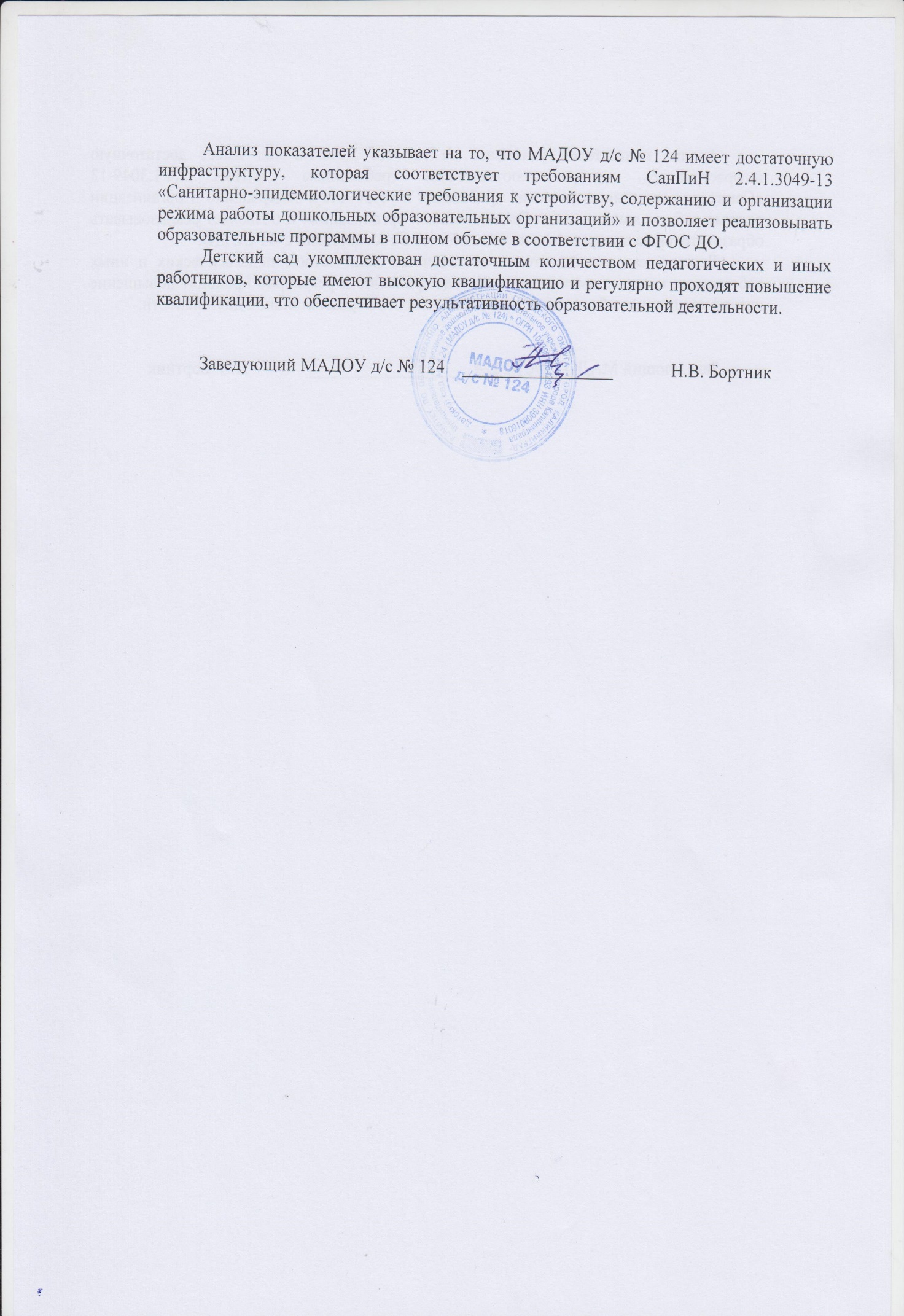 